勐海县职业高级中学参加云南省第十五届运动会（大众组）科技体育模型比赛喜获佳绩来源 :西双版纳州教育局 访问次数 :4 发布时间 :2018-07-23由云省体育局、云南省教育厅、云南省总工会主办，临沧市人民政府承办，云南省模型运动管理中心、德宏州文体广电局协办的云南省第十五届运动会（大众组）科技体育模型比赛，比赛已圆满结束。勐海县职业高级中学代表西双版纳州参加了比赛，并取得了较好的成绩。在比赛中勐海县职业高级中学参赛学生苏思华在 “烈风号”遥控电动赛车场地计时赛中荣获一枚金牌；岩光勐在“中国海警”遥控电动艇绕标赛中荣获一枚铜牌；李文在“极光号”遥控双体快艇追逐赛中荣获第四名；岩地坎在“极光号”遥控双体快艇追逐赛中荣获第五名。同时，勐海县职业高级中学荣获云南省第十五届运动会（大众组）科技体育模型比赛体育道德风尚奖运动队称号。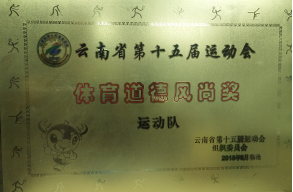 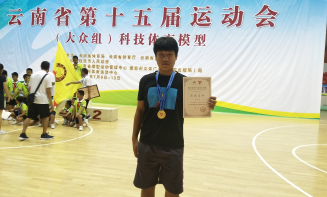 